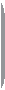 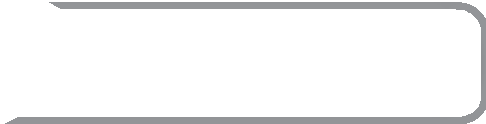 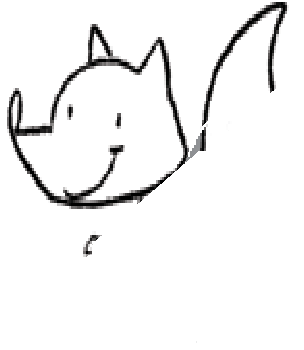 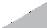 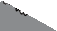 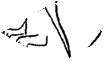 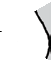 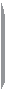 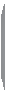 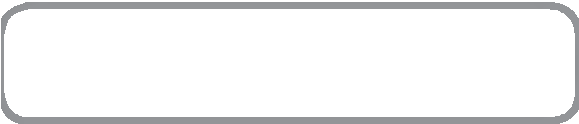 Nombre: __________________________________ Di el nombre de cada imagen. Une con una línea la palabra con la sílaba que la completa. Escribe la sílaba que completa cada palabra en la línea.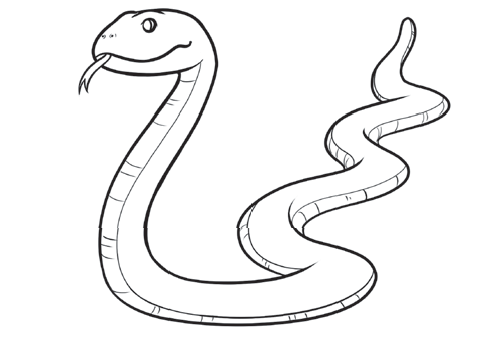 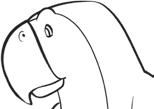 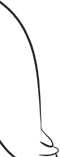 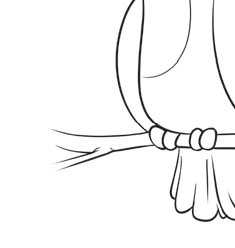 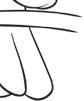 lebra	ca	   torro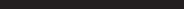 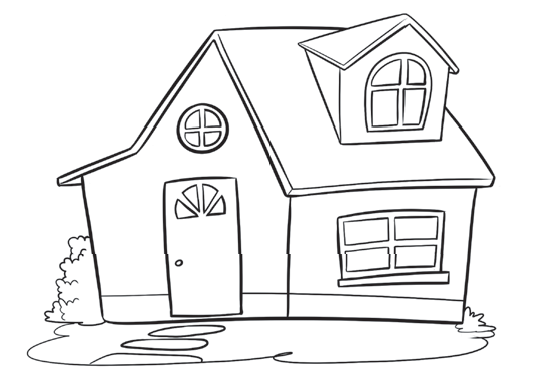 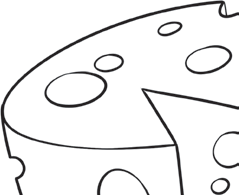 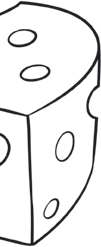 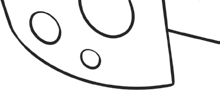           so	que	    sa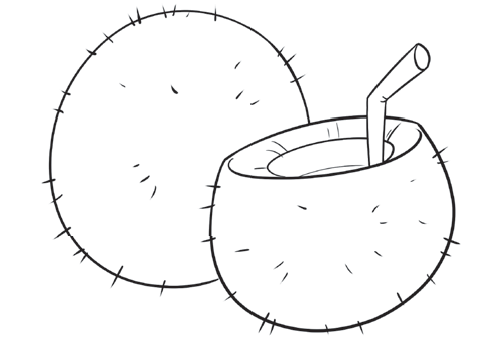 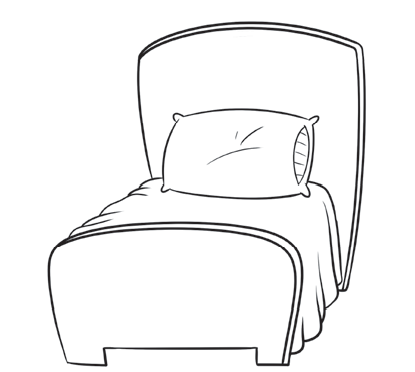  ma	   co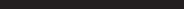 co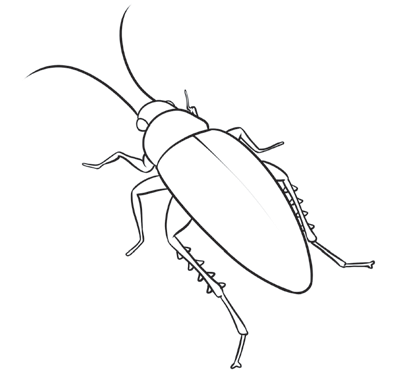 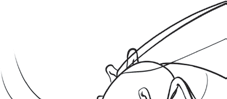 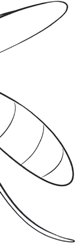 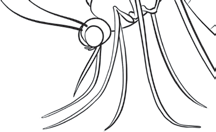 mos       to	   © EDELVIVES/MATERIAL FOTOCOPIABLE AUTORIZADO